Comparatives and Superlatives 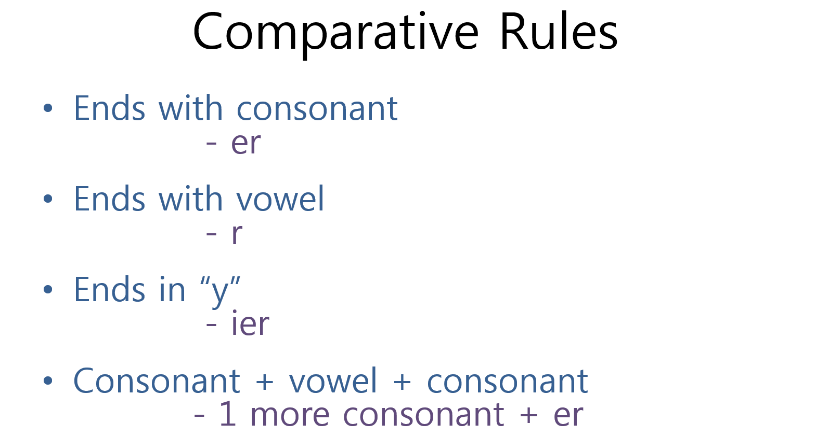 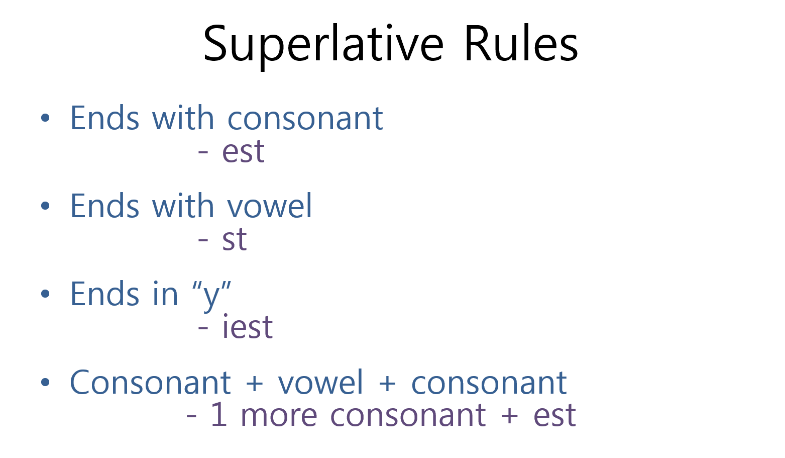 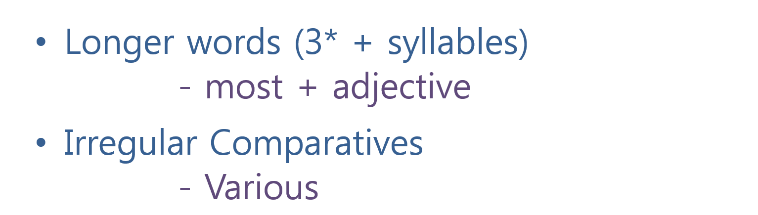 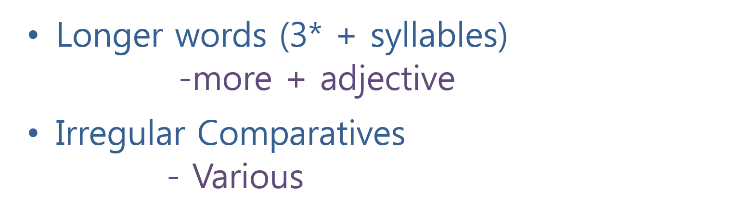 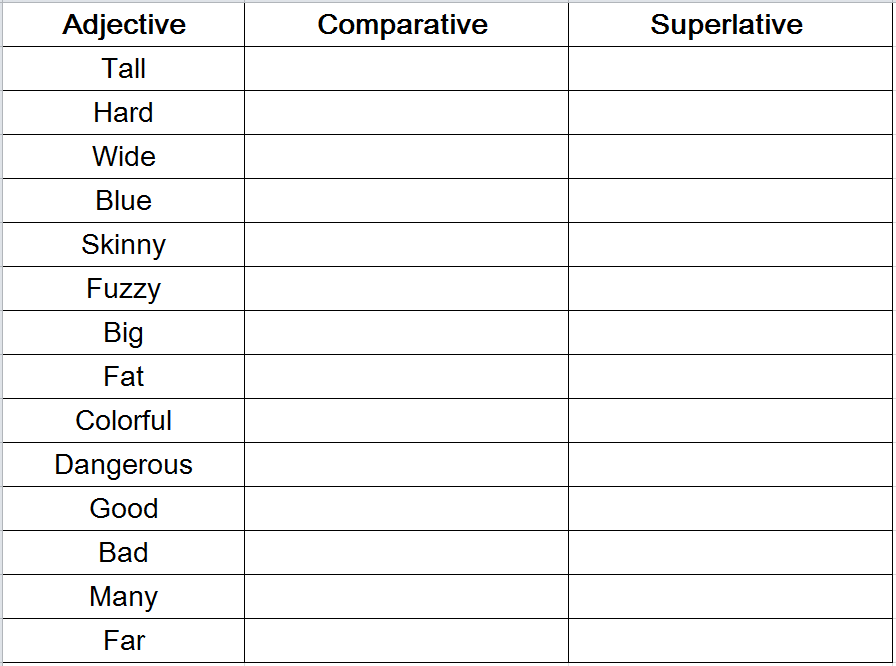 _______ is (comparative) than ________.___________ is the (superlative).  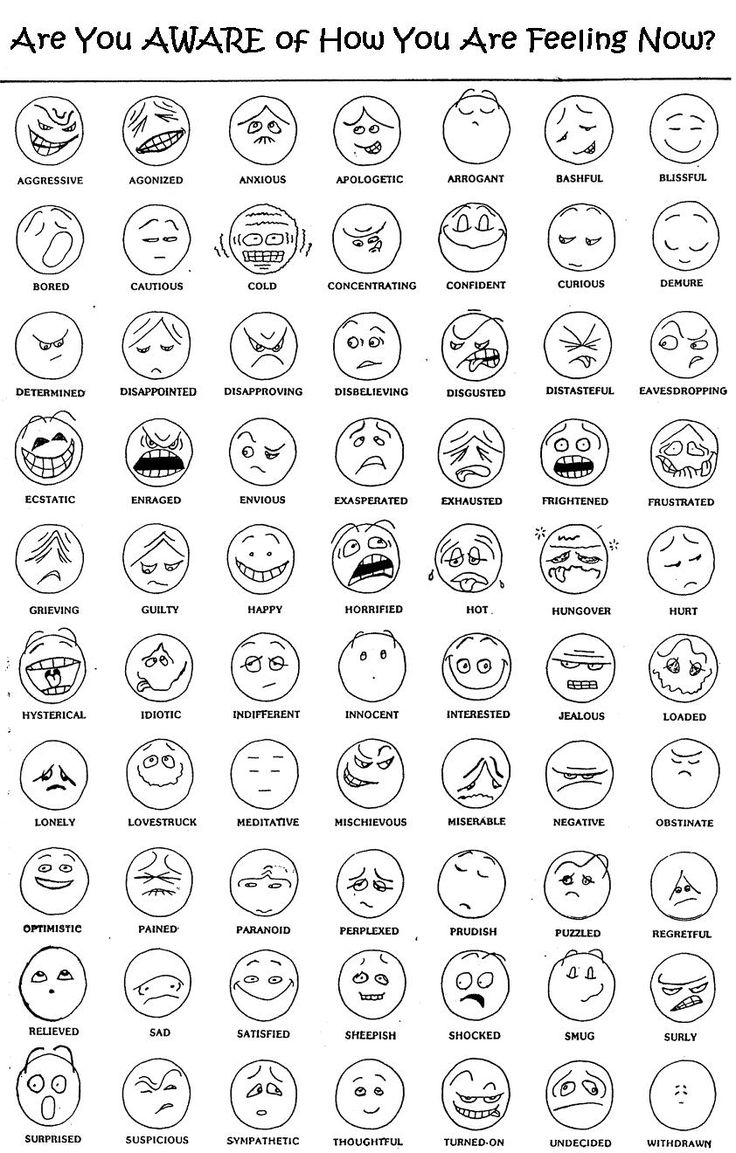 